Name_______________________________________________________________________ Date_____________________________________Period_________________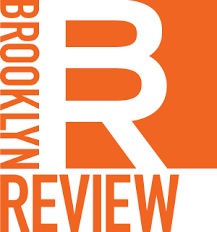 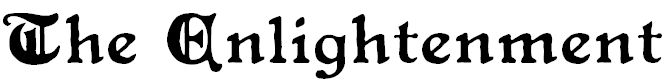 Big Idea_____________________________ ideas influenced the ____________________ colonies to shed British rule and create a _____________________________________Terminology_______________- to shed light on truth, free from ignorance_______________- how things are_______________- power of the mind to understand through the use of reason_______________- to explore the cause and effect of things_______________- a dramatic change of practices or beliefsThe EnlightenmentThe Enlightenment was an intellectual revolution from the late _____________ to early ______________ in Europe & AmericaWhy was it an “Intellectual Movement”? Age of ReasonIt ____________________ traditional ___________________Encouraged individualism & the ability to ________________ for yourself It proved man’s ability to reason & thus discover for himself truthsPeoples _______________________ should be protected by lawScientific RevolutionThe Enlightenment stemmed from the __________________________________ from the 16th & 17th centuries___________________________- things could be learned through observation, reason, & logicFounding FathersFounding Fathers will be influenced by Enlightenment ideas	- apply ideas to ______________________	- apply ideas to ______________________Whose authority will colonists be challenging?________________________________ of EnglandBen FranklinOf all the founding fathers Franklin is the most known for his scientific discoveries & inventionsProved lightning was ____________________________Member of the Declaration of Independence CommitteeOther Notable Founding Fathers___________________________-  Member of the DOI committee, First VP___________________________- Author of DOI, 3rd President ___________________________- First President of the United States___________________________- Main Author of the Constitution, 4th President___________________________- Wrote “Common Sense”John LockeEnglish philosopher expressed the idea that people are born with ___________________________________. These rights include the right to _______________, ________________, and _______________________.According to Locke, people have the right to change or overthrow a government that does not protect their “natural” rightsBaron de Montesquieu French writer and philosopher, argued for _____________________________________ within the governmentIn his view, each branch should serve as a check on the other ____________________ powerSo one person (or branch) doesn’t have all the powerJean Rousseau French philosopher, believed people must give up some liberty in exchange for the protection of others by the government. In exchange, the government must govern according to the people.That’s a ___________________________Cesare BeccariaItalian philosopher, promoted new ideas about the justice system. He argued that people accused of crimes had certain ___________________, and he advocated _________________________________________. VoltaireFrench philosopher who published more than 70 booksHe believed in the ________________________ of _____________________ & expression Enlightenment in the USAThe constitution is based around the idea of _________________________ and the idea that the power to make laws should be in the hands of the peopleThe United States uses the idea of ______________________ of _________________ when drafting the new constitution (Executive, Legislative, & Judicial Branches).Guaranteed in U.S. Bill of Rights 1st  Amendment people have the right to freedom of _____________ and pressGuaranteed in U.S. Bill of Rights; _________________________was outlawed by the 8th  amendmentWhen Thomas Jefferson wrote the Declaration of Independence, he drew on the philosophy of __________________________________. The Declaration of Independence states that all men have the right to life, liberty, and the pursuit of happiness.________________________________________________________________________________________________________________________________________________SUMMARY- Summarize your notes using the following terms: Reason; Scientific Revolution; Enlightenment; founding fathers; King George III; American Revolution; democracy